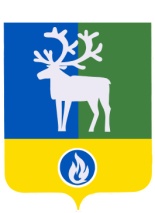 СЕЛЬСКОЕ ПОСЕЛЕНИЕ ПОЛНОВАТБЕЛОЯРСКИЙ РАЙОНХАНТЫ-МАНСИЙСКИЙ АВТОНОМНЫЙ ОКРУГ -  ЮГРААДМИНИСТРАЦИЯ СЕЛЬСКОГО ПОСЕЛЕНИЯ ПОЛНОВАТ ПОСТАНОВЛЕНИЕот __ __________ 2021 года					                                                  № __О внесении изменения в приложение 3 к постановлению администрации сельского поселения Полноват от 19 августа 2013 года № 74В соответствии с пунктом 6 Федерального закона от 30 декабря 2020 года № 497-ФЗ «О внесении изменений в Федеральный закон «О собраниях, митингах, демонстрациях, шествиях и пикетированиях» п о с т а н о в л я ю:1. Внести в приложение 3 «Регламент рассмотрения уведомлений о проведении собраний, митингов, демонстраций, шествий и пикетирований на территории сельского поселения Полноват» к постановлению администрации сельского поселения Полноват      от 19 августа 2013 года № 74 «О порядке рассмотрения уведомлений о проведении публичных мероприятий на территории сельского поселения Полноват» изменение, изложив пункт 3.4. раздела 3 «Порядок рассмотрения уведомления о проведении публичного мероприятия» в следующей редакции:  «3.4. Обоснованное предложение администрации поселения об изменении места и (или) времени проведения публичного мероприятия с указанием конкретных места и (или) времени, предлагаемых организатору публичного мероприятия для его проведения (а в случае получения уведомления о проведении публичного мероприятия, сочетающего различные его формы, также обоснованное предложение о выборе одной из форм проведения публичного мероприятия, заявляемых его организатором), а также предложение об устранении организатором публичного мероприятия несоответствия указанных в уведомлении целей, форм и иных условий проведения публичного мероприятия требованиям действующего законодательства доводится до сведения организатора публичного мероприятия в течение трех дней со дня получения уведомления о проведении публичного мероприятия (а при подаче уведомления о проведении пикетирования группой лиц менее чем за пять дней до дня его проведения - в день его получения) любыми способами связи: телефонной, факсимильной, электронной или другими способами связи, а в случае необходимости - непосредственно на руки организатору публичного мероприятия либо его представителю. В случае, если последний день указанного срока совпадает с воскресеньем или нерабочим праздничным днем, администрация поселения вправе направить такие предложения организатору публичного мероприятия в первый рабочий день, следующий за воскресеньем или нерабочим праздничным днем, но не позднее чем за три дня до дня проведения публичного мероприятия.В случае подачи организатором публичного мероприятия уведомления о проведении публичного мероприятия, сочетающего различные формы его проведения, администрация поселения после получения такого уведомления вправе направить организатору публичного мероприятия обоснованное предложение об изменении места и (или) времени проведения публичного мероприятия либо о выборе одной из форм проведения публичного мероприятия, заявляемых его организатором.».2. Опубликовать настоящее постановление в бюллетене «Официальный выпуск сельского поселения Полноват».3. Настоящее постановление вступает в силу после официального опубликования. 4. Контроль за выполнением постановления оставляю за собой.Глава сельского поселения Полноват                                                                     Л.А. Макеева